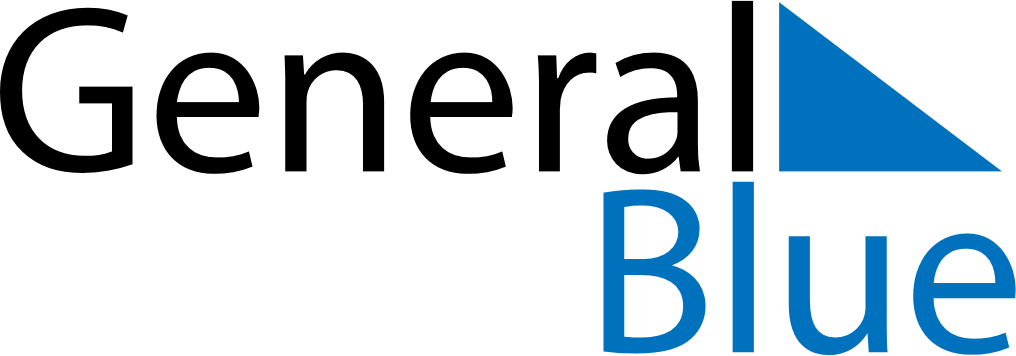 Armenia 2026 HolidaysArmenia 2026 HolidaysDATENAME OF HOLIDAYJanuary 1, 2026ThursdayNew Year’s DayJanuary 3, 2026SaturdayPre-Christmas holidaysJanuary 6, 2026TuesdayChristmas DayJanuary 28, 2026WednesdayArmy DayFebruary 12, 2026ThursdaySt. Vartan the good work and the duty daysFebruary 21, 2026SaturdayMother Language DayMarch 8, 2026SundayInternational Women’s DayApril 7, 2026TuesdayMotherhood and Beauty DayApril 24, 2026FridayMother’s DayMay 1, 2026FridayLabour DayMay 8, 2026FridayYerkrapah DayMay 9, 2026SaturdayVictory and Peace DayMay 28, 2026ThursdayRepublic DayJune 1, 2026MondayThe day of protection of children rightsJuly 5, 2026SundayConstitution DaySeptember 1, 2026TuesdayKnowledge, Literacy and Education DaySeptember 21, 2026MondayIndependence DayOctober 10, 2026SaturdayTranslator’s DayDecember 7, 2026MondayEarthquake Remembrance DayDecember 31, 2026ThursdayNew Year’s Eve